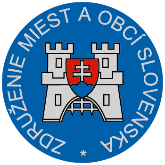 Materiál na rokovanie Hospodárskej a sociálnej rady SRdňa 19.2. 2018     k bodu č. 11)Stanovisko knávrhu zákona o zájazdoch, spojených službách cestovného ruchu, niektorých podmienkach podnikania v cestovnom ruchu a o zmene a doplnení niektorých zákonovVšeobecne k návrhu:Predloženým návrhom zákona sa v plnej miere transponuje Smernica Európskeho Parlamentu a Rady (EÚ) 2015/2302 z 25. novembra 2015 o balíkoch cestovných služieb a spojených cestovných službách, ktorou sa mení nariadenie Európskeho parlamentu a Rady (ES) č. 2006/2004 a smernica Európskeho parlamentu a Rady 2011/83/EÚ a ktorou sa zrušuje smernica Rady 90/314/EHS (ďalej len „smernica“), ktorá je nástrojom maximálnej harmonizácie a od obsahu a cieľov jej ustanovení sa nie je možné odchýliť. Všeobecným účelom smernice a návrhu zákona je zabezpečiť vysokú úroveň ochrany cestujúcich a zároveň prispieť k posilneniu transparentnosti a právnej istoty aj na strane obchodníkov. Ústrednou témou je zabezpečenie ochrany pre prípad úpadku cestovnej kancelárie. Vývoj v oblasti predaja služieb cestovného ruchu sa posúva a na trhu vznikli nové spôsoby predaja služieb. Smernica preto vymedzila spojené služby cestovného ruchu, ktoré odrážajú tzv. dynamické balíky, a rozšírila tak ochranu cestujúcich pred úpadkom cestovnej kancelárie aj pri tomto spôsobe predaja. V dôsledku zavedenia nových modelov predaja služieb cestovného ruchu sa okruh subjektov spadajúcich pod rozsah pôsobnosti návrhu zákona v značnej miere rozširuje. Transpozíciou sa zosúlaďujú informačné povinnosti obchodníkov predávajúcich zájazdy voči cestujúcim, obsahy zmlúv a tiež práva cestujúcich v prípadoch, keď služby cestovného ruchu nie sú dodané riadne a včas. Návrh zákona zavádza zoznam cestovných kancelárií, ktorý má prispieť k lepšiemu prehľadu na trhu v dotknutom sektore, a to v záujme cestujúcich ale aj orgánov štátnej správy v danej oblasti.Podľa doložky vplyvov spracovanej predkladateľom návrh nebude mať dopady na verejné financie a bude mať súčasne pozitívne aj negatívne dopady na podnikateľské prostredie.Návrh zákona má nadobudnúť účinnosť dňa 01.01.2019.Pripomienky k návrhu :ZMOS k predloženému návrhu zákona  neuplatňuje žiadne pripomienky.Záver :ZMOS navrhuje, aby Hospodárska a sociálna rada SR odporučila predložený návrh zákona na ďalšie legislatívne konanie.                                                                                                             Michal Sýkora                                                                                                                        predseda ZMOS